AYC 2016 CLASS TRIP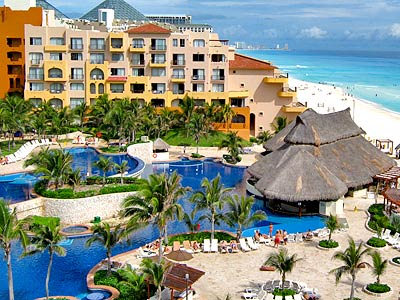 MARCH 11 – 18, 2017Join  CommodoreDennis Proctor and Lady Patfor an unforgettable week in CancunNEW LOWER RATES!INCLUDED IN YOUR PACKAGE-Seven (7) night accommodations in Cancun at the ALL INCLUSIVE Fiesta Americana Condesa Cancun502 Air conditioned rooms with 2 double beds or one king, TV, mini fridge, in room safe, and hair dryers.All Inclusive:All meals and drinks -12 restaurants including Italian, Mexican, Argentinean Steakhouse and Asian -AYC Cocktail Party- 24-hour room service (surcharge for premium brands and by the bottle)-High speed wireless internet in public areas and room included-6 bars including Lobby, swim up and beach bar-Daily hotel activities and entertainment- Round trip airport transfers-Complimentary T-shirtHotel and Transfer rates:  Per person, based on double occupancy  		Superior garden view			$1,094.00         Deluxe sunset Lagoon view		$1,161.00        Deluxe Ocean view			$1,430.00           Deposit is $250.00 per person at time of reservation      Final payment is due November 4, 2016AIRFARE, add $657.20 per person for these Delta nonstop flights:March 11  Delta  713  Detroit/Cancun     10:15am – 2:11pmMarch 18  Delta  677  Cancun/Detroit       3:54pm – 8:45pmWe can only guarantee the first 50 seats at this airfare!The next 50 seats will be a higher airfare.***You are not obligated to purchase the airfare we have blocked with Delta. SPACE IS LIMITED!ANY QUESTIONS OR TO SIGN UP ……..CALL ANGELA ATVOLARE TRAVEL  (586) 263-4500RESERVATION FORM			AYC CANCUNDEPOSIT:	$250.00 PER PERSON FINAL:		November 4, 2016NAMES AS APPEARS ON PASSPORT AND DATE OF BIRTH:1st Passenger______________________________________________DOB_______________2nd Passenger_____________________________________________DOB_______________Mailing Address______________________________________________________________City________________________________State________________ZIP__________________Daytime Phone_____________________________Cell________________________________Email________________________________________________________________________T-SHIRT SIZE(S)___________     _______________  REQUESTS___________________________Attached check in the amount of __________________Payable to Volare TravelFor Credit Card Payments:Name of Credit Card____________________________________________________________Card Number _________________________________________________________________Expiration Date______________________________Security Code_______________________Signature__________________________________________Date_______________________Mail to:	Angela Alongi			You will get a refund for the comp	Volare Travel			trips earned – could be up to $50.00	42500 Hayes Suite 400		per person, amount is based on size	Clinton Twp, MI 48038		of group (paid prior to departure)	(586) 263-4500	